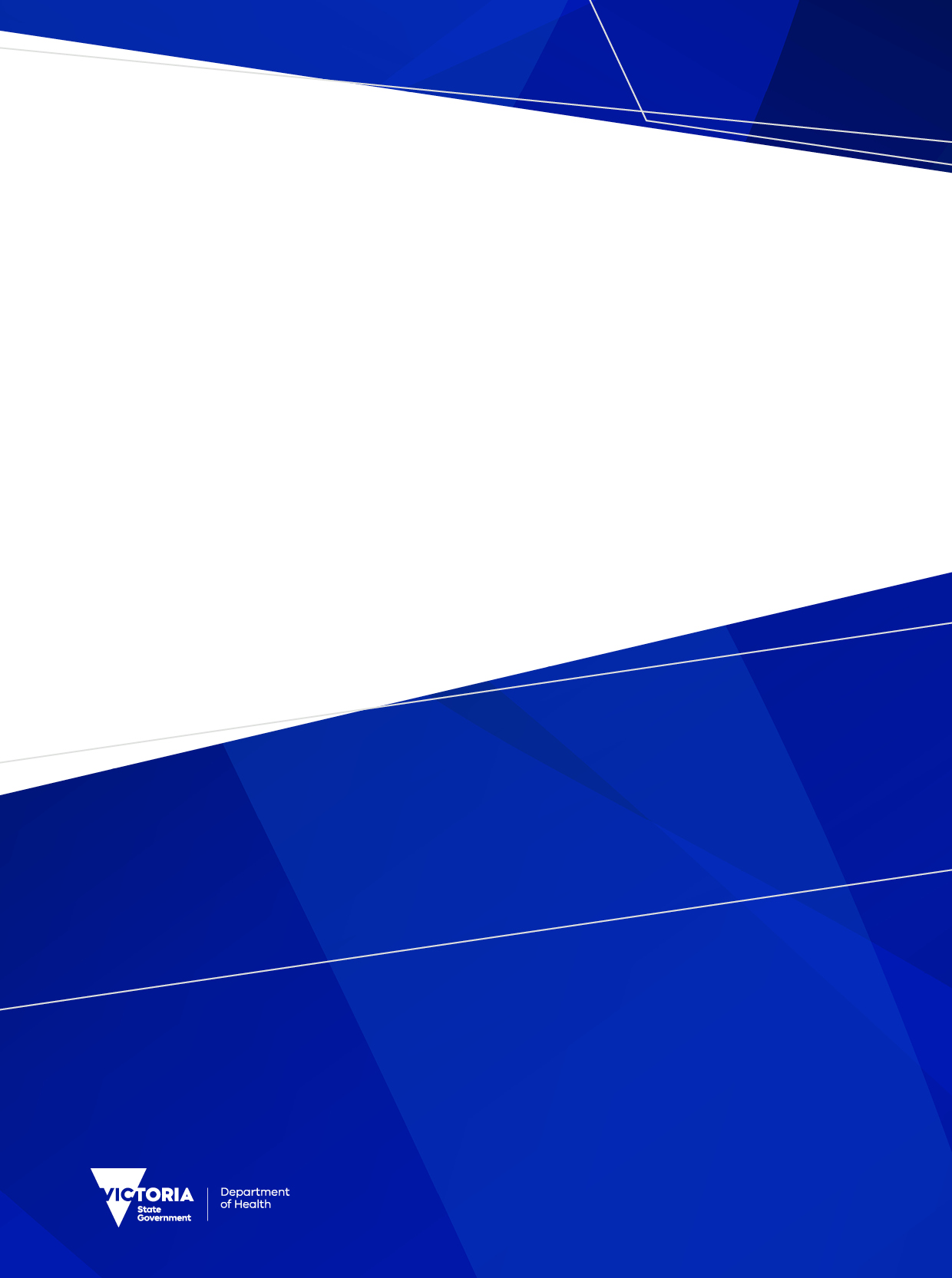 ContentsIntroduction	5Key documents	6Manual for Victorian Class B cemetery trusts	6Cemeteries and Crematoria Act 2003	6Cemeteries and Crematoria Regulations 2015	6Rights of interment	7What is a right of interment?	7Who is the right of interment holder?	7What happens to the right when the holder dies?	7Further information	7Interment services	8Booking procedure	8Forms	9Application for interment authorisation (mandatory)	9Application for right of interment (recommended)	9Right of interment permit (recommended)	9Application for approval to inter cremated human remains (recommended)	10Application to establish or alter a memorial or place of interment (recommended)	10Fees	11Right of interment fees	11Interment fees	11Memorial fees	11Administration fees	11Financial management	12Abstract of accounts	12Budget and review of fees	12Making payments	12Assets	12Bank reconciliation processes	13Invoicing and receivables	13Trust meetings	14Role of the secretary	14Meeting agendas	14Templates	14Effective and sensitive communication	15Communication strategies	15Culturally appropriate communication	15Communication with distressed or aggressive customers	15Communicating by email	16Email etiquette	16Using email safely	16Responding to enquiries	17Enquiries about family history	17Complaints management	18Strategies for managing complaints	18Complaints management policy	18Escalation of complaints	18Role of the department	18Record keeping and information security	19Retention and disposal of records	19Security and back-up of registers and plans	19Information security	20Privacy and Freedom of information	21Public access to information	21Privacy	21Freedom of information	21Where can I get help?	22Class A cemetery trusts	22Sector peak body	22Department of Health	22IntroductionVictoria has a proud tradition of caring for its forebears in public cemeteries. People working and volunteering in the cemetery sector perform a vital service by managing these crucial public assets on behalf of their local communities. Secretaries of Class B cemetery trusts undertake a unique and complex role with responsibilities that span a wide range of governance and operational duties.This handbook has been developed to introduce the essential parts of the secretary’s role. It is designed to assist with the induction of new secretaries and provide a useful resource for existing secretaries.The responsibilities of secretaries vary from trust to trust. It is important to note that this handbook does not necessarily cover all parts of the role. The handbook contains summaries of information that is provided in more detail in other departmental resources including the Manual for Victorian Class B cemetery trusts <https://www.health.vic.gov.au/publications/manual-for-victorian-class-b-cemetery-trusts>, face-to-face and online training programs, and the health.vic website <https://www.health.vic.gov.au/public-health/cemeteries-and-crematoria>.By reading this handbook, secretaries will gain an understanding of the essential parts of the role and be ready to expand their knowledge and skills in this multifaceted and rewarding position.Key documentsRights of intermentWhat is a right of interment?A right of interment permits the holder/s to determine who can be interred in a place of interment and the type of memorialisation (if any) to be established at the place of interment (subject to any trust memorialisation policies or specifications). A right of interment relates to a specific place of interment, for example a grave, mausoleum crypt or ashes niche.Who is the right of interment holder?The right of interment holder is the person identified in trust records as the right of interment holder for a specific place of interment within a public cemetery. The right of interment holder is not necessarily the same person as the applicant who completed and signed a form or the person who paid the relevant fee to purchase the right of interment. There can be one right of interment holder (sole holder) or more than one holder (joint holders) for a place of interment.What happens to the right when the holder dies?Joint holderWhen a joint right of interment holder dies, the right will likely be transferred to the surviving right holder(s) in accordance with the right of survivorship. Example: A right of interment was issued in 1920 to three brothers. Two of the brothers died in the 1930s and the surviving brother became the sole holder of the right.Sole holderWhen a sole right of interment holder dies, the right of interment will likely be transferred to the beneficiary of a will, or if no such arrangements have been made, the right of interment is transferred in accordance with the rules of intestacy. In lieu of a specific bequest leaving the right of interment to an identified person or persons, the right typically forms part of the deceased’s estate and is inherited by the beneficiary or beneficiaries of the estate. This could mean transfer of the right to one or multiple people. Example: Following on from the example above, the third brother who became the sole holder of the right of interment had two daughters who inherited his estate when he died. He did not leave a specific bequest identifying who should inherit the right of interment. His two daughters became joint holders of the right.Further informationDetailed information about rights of interment is provided in Topic 22 of the Manual for Victorian Class B cemetery trusts and on the health.vic website <https://www.health.vic.gov.au/cemeteries-and-crematoria/rights-of-interment>.Interment servicesBooking procedureRecord the details of the funeral director or applicant, the name of the deceased, the type of interment and the proposed date and time for the interment.Advise the person making the booking of the documentation requirements (see Forms).If the right of interment has been purchased in advance (pre-need), confirm with the funeral director or applicant that the right of interment holder for the place of interment, as recorded in the trust’s records, consents to the interment taking place.If the recorded right of interment holder is deceased, the trust will require documentation to establish who the current right of interment holder is so it can update its records and ensure the current holder consents to the interment taking place. On receiving the required documentation from the funeral director or applicant, the trust should undertake a physical inspection of the place of interment to check:the proposed place of interment matches the trust’s recordsthe receptacle (for example, coffin, casket, urn) will fit inside the place of intermentif there is an existing memorial at the place of interment or an existing interment in the place of intermentthe place of interment can be accessed safely with required equipment.After the site inspection and before the interment booking is accepted and confirmed, any issues relating to erecting monuments, placing ledgers or confirming the dimensions of the receptacle should be communicated to the funeral director in writing.The trust should advise the funeral director of all costs associated with the booking, including the cost of the right of interment (if it is being purchased at-need), the interment service and any other related costs charged by the trust. The trust should also advise of their preferred payment method.Before issuing confirmation for an interment booking, the trust should determine:if any part of the proposed funeral ceremony and/or interment (for example, motorcycle escort, music, public address system) may cause disturbance to other funerals or cemetery visitorsif the receptacle will need to be opened at the place of intermentwhether the funeral director or the trust will be providing a lowering device for an interment of bodily remains (if the trust is providing the lowering device, this should be in place before the funeral begins)whether the trust will be expected to provide equipment to enable a receptacle to be hand-lowered into a grave for an interment of bodily remains.Once all the above information has been verified, the interment booking should be confirmed in writing, listing all relevant details, and be provided to the funeral director or applicant.FormsApplication for interment authorisation (mandatory)The Application for interment authorisation must be used for applications for authorisation to inter bodily remains in Victorian public cemeteries (for example, in a grave, vault or mausoleum crypt). This form is mandatory for the interment of bodily remains and must be accompanied by one of the following documents: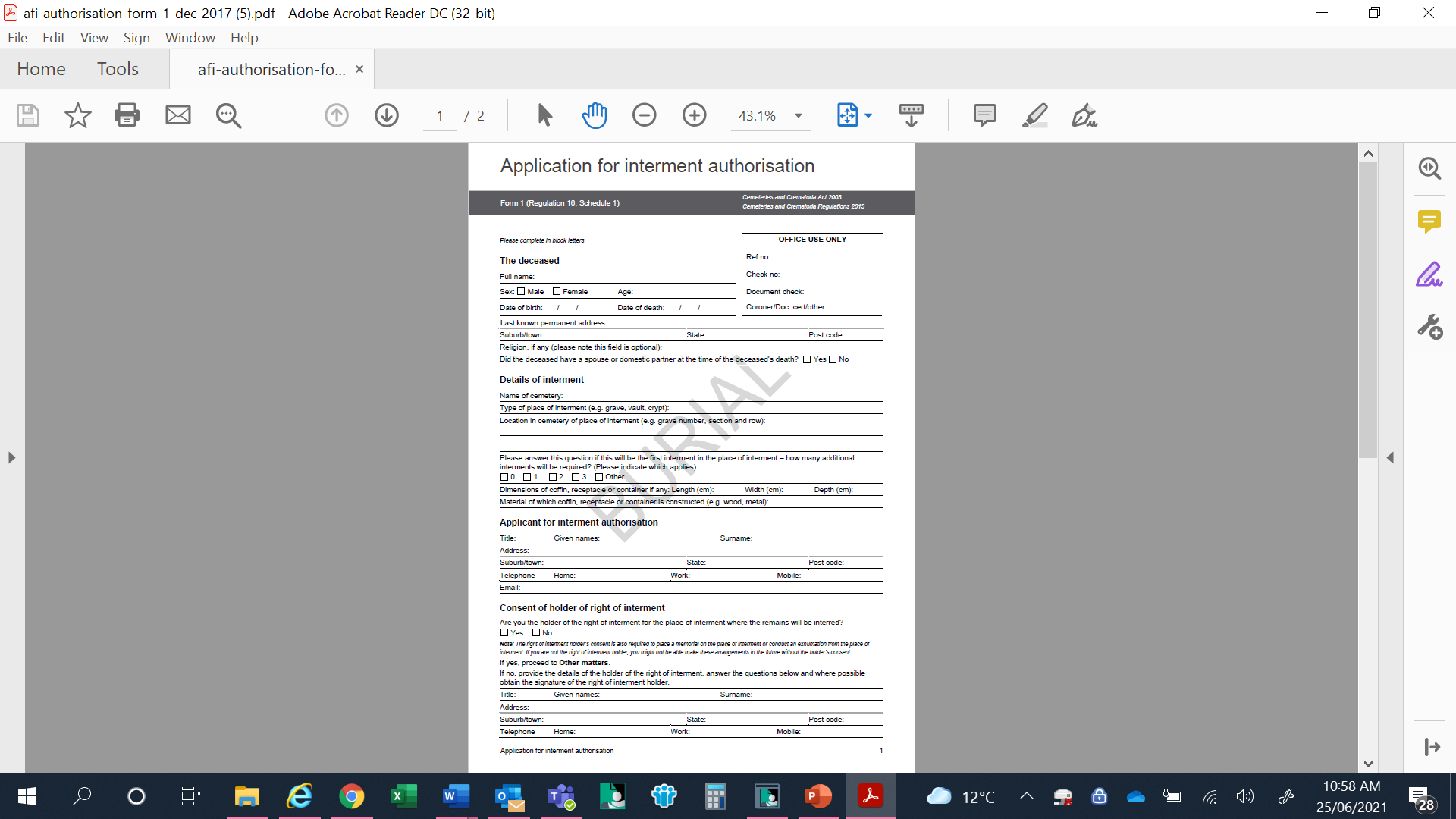 Medical certificate of cause of death of a person aged 28 days or olderOrder for release of body issued by coronerIf the deceased died outside Victoria, a document corresponding to a Medical certificate of cause of death of a person aged 28 days or older from the jurisdiction where the deceased diedNote: Documentation requirements differ if the interment is of the remains of a live-born child who died within 28 days after birth, a still-born child, foetal remains that are not a still-born child, or body parts that are not foetal remains. See Topic 12 of the Manual for Victorian Class B Cemetery Trusts for more information about documentation requirements. Application for right of interment (recommended)To meet record keeping requirements, the department recommends trusts use the Application for right of interment when a right of interment is purchased. This form is completed by applicants and submitted to the trust. The most important section of this form is where the details of the right of interment holder/s are provided. It is the right of interment holder/s who have the right to make decisions about the place of interment, not the person listed as the applicant.Right of interment permit (recommended)When a right of interment is purchased, the department recommends trusts complete the Right of interment permit. Trusts should provide the original signed permit and a copy of the Right of interment permit fact sheet to the purchaser and keep a copy of the signed permit in their records.Application for approval to inter cremated human remains (recommended)To meet record keeping requirements, the department recommends trusts use the Application for approval to inter cremated human remains for the interment of cremated remains. This form is completed by applicants and submitted to the trust. The trust should always satisfy itself that the person wishing to use the place of interment is the holder of the right of interment, or that they have the permission of the holder of the right of interment to inter remains in the place of interment.Application to establish or alter a memorial or place of interment (recommended)The Cemeteries and Crematoria Association of Victoria (CCAV) developed the Application to establish or alter a memorial or place of interment to assist trusts with the memorialisation approval process. The form includes useful information about the Australian Standard for headstones and cemetery monuments (AS 4204:2019).FeesTrusts can only charge fees that have been approved by the department and published in the Victorian Government Gazette. The approved list of fees for each trust can be accessed via the cemetery search on the health.vic website <https://www.health.vic.gov.au/cemeteries-and-crematoria/cemetery-search>. Secretaries must familiarise themselves with the trust’s approved list of fees. Trusts should contact the department if the trust is using fees other than what is on the approved list. Information about the process to increase existing fees and add new fees is available on the health.vic website <https://www.health.vic.gov.au/cemeteries-and-crematoria/class-b-cemetery-trust-finance>.Right of interment feesInterment feesMemorial feesAdministration feesFinancial managementAbstract of accountsUnder s. 52 of the Cemeteries and Crematoria Act, trusts are required to submit a financial report to the department by 1 September each year. The report, known as the Abstract of accounts, is used to give a true and fair view of the financial position and performance of a trust for the reporting period.In June/July, a blank copy of the Abstract of accounts is sent to each trust along with a checklist to assist the trust.Trusts with an annual income or expenditure of $250,000 or above are required to submit additional documents which are detailed in the checklist.Budget and review of feesIt is recommended that trusts prepare their own budget statement for the coming financial year and discuss this at a trust budget meeting held in April or May. A budget template and budget strategy guidelines are available on the health.vic website <https://www.health.vic.gov.au/cemeteries-and-crematoria/class-b-cemetery-trust-finance>.Once a budget has been agreed, trusts can determine whether their current fees are appropriate to meet forward expenditure. It is recommended that fees be set to reflect the actual cost of operating a cemetery, including funds to meet the trust’s perpetual maintenance obligations under the Cemeteries and Crematoria Act.Making paymentsPayments should only be made against tax invoices or a statement that has first been reconciled to supporting documents (for example, invoices, quotes, agreements).All payments should require either two online authorisations or two cheque signatories. Paperwork supporting the payment must be provided to the second authoriser to enable them to check the payment to be made.Before an invoice is paid:the trust should ensure the goods or services have been fully and properly received and are fit for the ordered purpose the invoice should be checked for mathematical accuracythe trust should check to confirm that the invoice is not a duplicate payment.AssetsAlthough many trusts have limited assets (such as general gardening equipment), it is important that any assets are protected and accounted for. An asset register should be maintained for insurance and assessment purposes.Bank reconciliation processesBank reconciliations should be performed monthly, even when there have only been a few transactions.The completed bank reconciliation (including supporting bank statements) should be reviewed and signed off by an independent trust member before being presented to all trust members for review and endorsement at the following trust meeting.Invoicing and receivablesComplete and accurate invoicing is essential to ensure that trusts receive the correct fees in a timely manner for services they have provided. Although some trusts issue detailed receipts instead of raising invoices, and some raise invoices and issue receipts, the same control principles apply:Invoices should be raised as soon as possible after a service has been provided or arranged, with one copy to the customer and another retained by the trust.Invoices should be raised at the correct gazetted fee amount. They should be checked before being issued to ensure they are complete and accurate.When the trust receives payment for its services, the following controls should apply:A duplicate receipt should be issued for all invoices paid. If the trust does not raise invoices, an itemised duplicate receipt should be issued.All revenue should be banked in a timely manner.All revenue should be recorded in the cashbook or general ledger in a timely manner.Trust meetingsRole of the secretarySecretaries play an important role in ensuring trust meetings are well run and productive. Key responsibilities relating to meetings include:preparing meeting papers including the agenda, reports and previous meeting minutesorganising meetings including confirming location, attendance and apologiesminute taking including recording conflicts of interest, decisions and actions maintaining trust policies including trust meeting rules and decision-making processessupporting compliance with legislative requirements for meetings including quorums and the number of meetings per year.Note: If the secretary is a ‘non-member secretary’ (not an appointed member of the trust) they do not participate in voting on trust decisions.Meeting agendasThe agenda can include:Scheduled start and finish timesMinutes of previous meeting (presented for endorsement)Outstanding major action itemsDeclarations of conflicts of interestStanding agenda items such as Workplace Health and Safety Matters for decision, which may include recommendations and reports from committeesStrategic, operational and performance issuesFinancial reports including year-to-date budget and expenditure, and financial forecastsCorrespondence/complaints received (including recommended actions, if relevant)Other items for discussionTemplatesThe following meeting templates have been developed by the Institute of Community Directors Australia for not-for-profit organisations. The templates can be modified to suit the trust’s needs or used as a starting point for the trust to develop its own templates.Meeting agenda template <https://communitydirectors.com.au/tools/agenda-template>Meeting minutes template <https://communitydirectors.com.au/tools/minutes-template>Decision-making tool <https://communitydirectors.com.au/tools/decision-making-tool>Effective and sensitive communicationGrieving people are often experiencing heightened stress which can impact their ability to communicate, process information and make decisions. Accordingly, secretaries are required to use effective and sensitive communication when interacting with customers.Communication strategiesCommunication should be clear and simple.Communicate with customers in a compassionate and sensitive way.Try not to take on the role of providing emotional support or counselling.Explain available cemetery products and services and be upfront about fees.Provide customers with copies of relevant trust policies.Ask the right questions and listen carefully to what the customer needs.Culturally appropriate communicationThe way people experience and express grief can be informed by their background, circumstance and beliefs. Many cultural and religious groups have their own beliefs and rituals around death. It is important to acknowledge and respect the diverse needs of customers and, where possible, accommodate these needs.Communication with distressed or aggressive customersWhen experiencing loss, customers may not behave as they would in normal circumstances. Some customers may become angry or aggressive. Secretaries should follow the procedures set out in the trust’s workplace health and safety policy, ask for help and support, and identify and report all incidents of violence and aggression to the trust.Tips for interacting with aggressive customers:Try to stay calmListenControl your body languageTell the customer you are feeling uncomfortable or threatenedStay out of the customer’s personal spaceAsk the customer to leaveCall the police if necessaryCommunicating by emailEmail is a fast and effective way of communicating. It is recommended that secretaries use email as the preferred method of communication where possible. Email is the department’s preferred method for communicating with trusts. Accordingly, secretaries are expected to check trust email accounts regularly and distribute information from the department to trust members as appropriate.Email etiquetteEmail etiquette refers to the principles of behaviour you should consider when writing or answering emails. Email etiquette depends on who you are sending an email to. Keep the following in mind:Avoid vague subject lines – keep subject lines descriptive and short.Use an appropriate salutation.Match your tone to your audience – use a polite and professional tone in emails.Use punctuation and good grammar.Use diplomatic language and be considerate of the recipient.Read through your email carefully before sending.Using email safelyTips for using email safely:Change your password regularly and keep it in a safe place.Don’t share your password with anyone.Don’t open attachments from anyone you don’t know.Log out or sign off from your account when you’ve finished using it.Don’t reply to spam or forward ‘chain’ emails.Make sure you have antivirus software installed and keep it up to date.Keep your personal information personal – never share bank or credit card information by email.Your bank will not discuss your private finances by email. If you receive any correspondence that claims to come from your bank, telephone your branch to verify it and discuss the matter over the telephone instead.Look out for malicious emails (they may look like they have come from a financial institution, lawyer, business or government agency). Be especially wary of emails that ask for personal information, financial information, financial assistance, donations and payment of fees or fines that have not been verified.Responding to enquiriesSecretaries respond to a wide range of enquiries. All enquiries received should be resolved in a professional and timely manner. Responding to enquiries will usually require secretaries to assess the enquiry, gather information, consult with the trust as necessary and provide a response.Enquiries include requests for information, advice, products and services. See page 18 for information about managing complaints.Tips for managing enquiries effectively:Clarify what is being asked if the enquiry is complex or unclear.If an enquiry made by telephone or in person is complex or unclear, ask the enquirer to put their request in writing. Provide a holding response (written or verbal) if it is anticipated that the enquiry will take more than a few days to resolve.Provide realistic timeframes for when responses are likely to be provided.Generally, the same contact method used by the enquirer should be used to respond – for example, if an enquiry is received by mail, respond by mail. Do not respond by email unless previously agreed with the enquirer. In some cases, it may be appropriate for a written response to be provided to an enquiry made by telephone or in person.Keep records of enquiries and responses. If an enquiry is made and resolved by telephone or in person, keep a written record of what was discussed. Use effective and sensitive communication (see page 15). If unable to resolve an enquiry, refer the enquirer to relevant resources and contacts if available.Enquiries about family history Secretaries may be asked to assist community members with family history research. While trust records may provide some relevant information, secretaries are not expected to conduct research outside of the information held by the trust. See page 21 for information about privacy considerations when searching trust records.There are many resources and contacts available to assist enquirers with family history research including:Public Records Office Victoria <https://prov.vic.gov.au/explore-collection/explore-topic/family-history>Registry of Births, Deaths and Marriages Victoria <https://www.bdm.vic.gov.au/research-and-family-history/search-your-family-history>State Library Victoria <https://www.slv.vic.gov.au/search-discover/explore-collections-theme/family-history>National Archives of Australia <https://www.naa.gov.au/explore-collection/search-people/researching-your-family>National Library of Australia <https://www.nla.gov.au/research-guides/family-history>Complaints managementStrategies for managing complaintsListen and acknowledge the person’s perspectiveIdentify the person’s underlying concernsManage expectations and then follow throughProvide a responseMediationTrusts should log all complaints received, monitor the approach taken to resolve them and update its complaints management policy in response to changing customer and community needs.Complaints management policyTrusts are encouraged to develop and implement a complaints management policy to:guide day-to-day operations and decision-makingsupport prompt, consistent, fair and objective complaints managementstreamline internal processes.A complaints policy template is available on the health.vic website <https://www.health.vic.gov.au/cemeteries-and-crematoria/policy-templates>.Escalation of complaintsIf a customer is not satisfied with the trust’s attempts to resolve a complaint, the customer should be advised that they can escalate their complaint by contacting the Victorian Ombudsman. The Victorian Ombudsman investigates complaints about Victorian public organisations including Victorian trusts. Role of the departmentAs trust’s are independent statutory bodies, the department does not have the power to direct a trust’s day-to-day business activities. For this reason, if a customer wishes to escalate a complaint, the trust should refer them to the Victorian Ombudsman rather than the department.If someone has serious concerns about governance failings within a trust, for example fraud or misappropriation of trust funds, they should inform the department. If a customer is not satisfied with the trust’s attempts to resolve a complaint, the trust is encouraged to contact the department for advice.Record keeping and information securityThe Cemeteries and Crematoria Act requires trusts to keep records for the cemeteries for which they are responsible. Part 2 of the Cemeteries and Crematoria Regulations prescribes in detail the information that must be recorded by trusts. Trusts manage a range of important records including:right of interment and interment registerscemetery plansapplications for rights of intermentapplications for interment authorisationsapplications for approval to inter cremated human remainsapplications to establish or alter memorials or places of intermenttrust records such as meeting minutes, correspondence, financial statements, policies and procedures.Retention and disposal of recordsAs a public office, trusts must securely archive their permanent records with the Public Record Office Victoria (PROV) once these records have finished their active use. Permanent records must not be destroyed. Examples of permanent trust records include:meeting minutes, agendas and paperspolicies and proceduresinterment registerscemetery plansmemorialisation records.Trusts are required to keep other records, such as records of long-term administrative value or significance, for between seven and 50 years. Requirements for these records and information about permanent records are provided in the Retention and disposal authority for cemetery and crematoria records (RDA) available on the PROV website <https://prov.vic.gov.au/recordkeeping-government/document-library/pros-1501-cemetery-and-crematoria>.Some trust records (for example, bank statements) are not covered in the RDA. Trusts should refer to the Retention and disposal authority for records of common administrative functions on the PROV website <https://prov.vic.gov.au/recordkeeping-government/document-library/pros-0701-common-administrative-functions> for guidance about disposal actions for administrative records not explicitly covered in the RDA.All enquiries about archiving public records should be directed to PROV via the online contact form on the PROV website <https://prov.vic.gov.au/contact-us>. Security and back-up of registers and plansTrusts should ensure they have one or more back-up copies of interment registers, plans and other principal records stored in a different location from the working set, in case of fire, flood or other damage or destruction of records. In addition, electronic records should be backed up electronically (for example, on an external hard drive or cloud servers) in case of computer malfunction or theft. Information securityInformation security is a risk management process that protects public sector information from unauthorised access, disclosure and use. This ensures the right people have access to the right information at the right time. The right people means that the information is only accessed or viewed or spoken about by and with authorised people. The right information means that the information is accurate, complete and up to date. The right time means that people have timely and reliable access to information.Protective data security plan 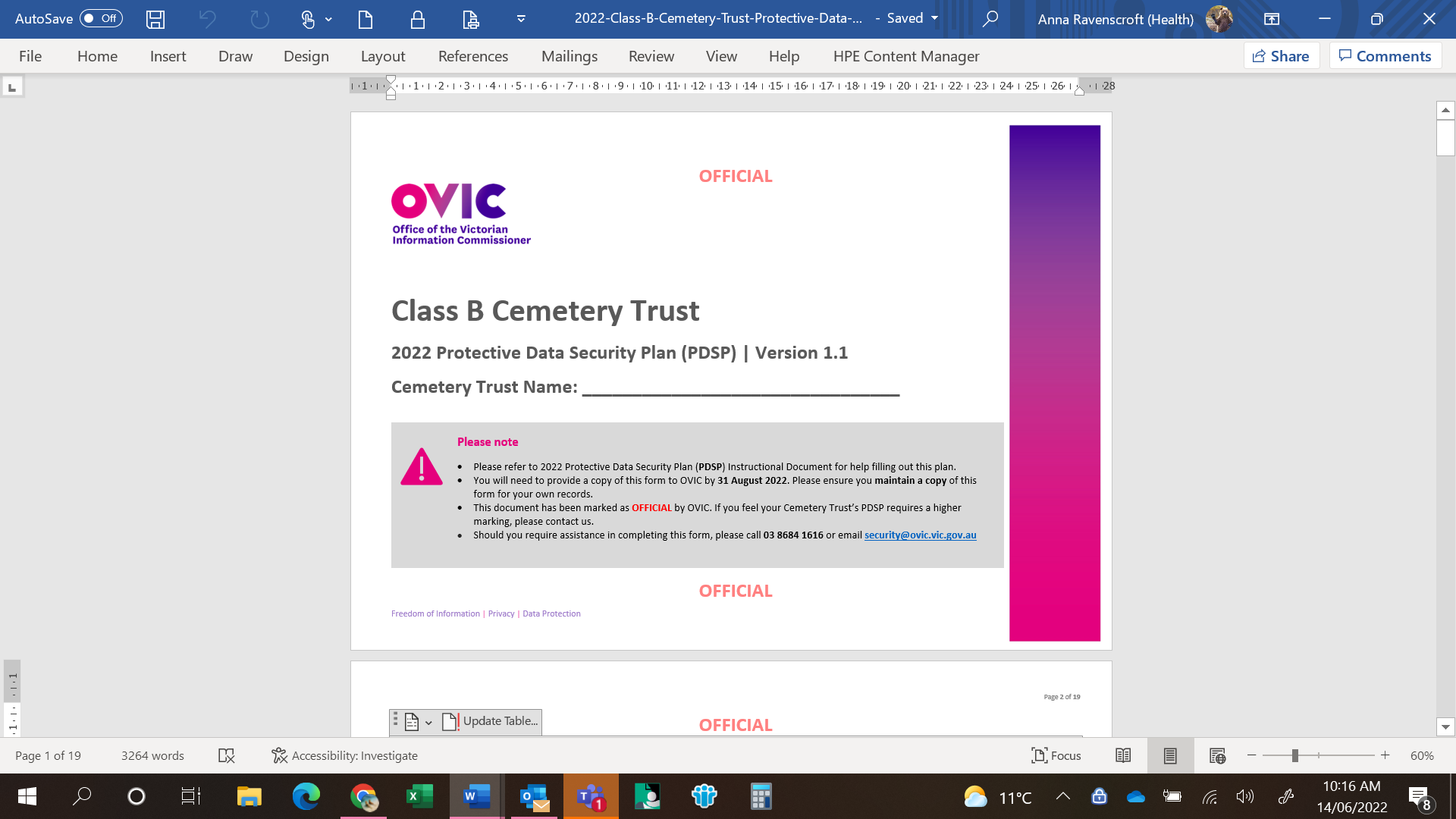 Trusts are required to develop a protective data security plan (PDSP) under the Privacy and Data Protection Act 2014. A PDSP outlines the minimum data security measures the trust will implement to ensure its information is managed in a risk-informed way. The PDSP is a reporting requirement of the Office of the Victorian Information Commissioner (OVIC) submitted every two years.More information about trust reporting obligations, reporting cycles, tools and templates is available on the OVIC website <https://ovic.vic.gov.au/agency-reporting-obligations-hub/class-b-cemetery-trust-stakeholders>.For assistance with completing the PDSP, email the OVIC Information Security Team at <security@ovic.vic.gov.au> or telephone (03) 8684 1616. Privacy and Freedom of informationPublic access to informationUnder s. 60 of the Cemeteries and Crematoria Act, a trust must make the information contained in trust records (as required by the Act) available to the public for historical or research purposes. This includes:Name of the deceased Date of birth of deceased (if known) Date of death of deceased (if known)Location within the cemetery where the deceased is interred A trust may charge a gazetted fee for records searches, providing information and making copies or extracts of information from trust records. The trust should check the credentials of the person requesting the information, consider the legitimacy of their enquiry and any privacy risks. PrivacyPrivacy legislation protects the privacy of living persons and therefore does not apply to deceased persons. However, it is important to be aware that information about a deceased person may include personal information about the living. Trusts are required to protect the privacy of people from whom they collect personal information including the holder of the right of interment and the person who applies for interment authorisation. Personal information managed by trusts includes:names and contact details of the holder of the right of intermentnames and contact details of applicants seeking trust approval for a range of actionsfuneral arrangementspayment details.When responding to information requests, privacy risks must be carefully considered and managed, for example by redacting personal information before providing copies of documents.Freedom of informationThe Freedom of Information Act 1982 provides the public with a general right of access to documents in the possession of the Victorian Government and other bodies constituted under the law of Victoria, including trusts. This general right of access is subject to limited exceptions and exemptions.If your trust receives a direct Freedom of information (FOI) request from the community, it is the trust’s obligation to determine the FOI request. Trusts can email the department’s FOI Unit at <foi@health.vic.gov.au> or telephone 1300 650 172 to discuss FOI requests.The department’s FOI Unit may be able to help trusts understand the next steps for processing the request, which may include the requirement to undertake a thorough and diligent search for documents sought in the request. Note: Requests from the public for access to records made in accordance with s. 60 of the Cemeteries and Crematoria Act (as discussed above) are not FOI requests.Where can I get help?Class A cemetery trustsBallarat General Cemeteries Trust <http://www.ballaratcemeteries.com.au>Geelong Cemeteries Trust <https://www.gct.net.au>Greater Metropolitan Cemeteries Trust <https://www.gmct.com.au>Remembrance Parks Central Victoria <https://www.rpcv.com.au>Southern Metropolitan Cemeteries Trust <https://smct.org.au>Sector peak bodyCemeteries and Crematoria Association of Victoria <https://ccav.org.au>Department of HealthCemetery Sector Governance Support Unit <https://www.health.vic.gov.au/public-health/cemeteries-and-crematoria>Secretary’s handbookGuidance for Class B cemetery trust secretariesOFFICIALTo receive this document in another format, phone 1800 034 280, using the National Relay Service 13 36 77 if required, or email the Cemetery Sector Governance Support Unit <cemeteries@health.vic.gov.au>.Authorised and published by the Victorian Government, 1 Treasury Place, Melbourne.© State of Victoria, Australia, Department of Health, August 2022.ISBN 978-1-76096-866-3 (pdf/online/MS word)Available at Cemetery trusts governance <https://www.health.vic.gov.au/cemeteries-and-crematoria/cemetery-trusts-governance>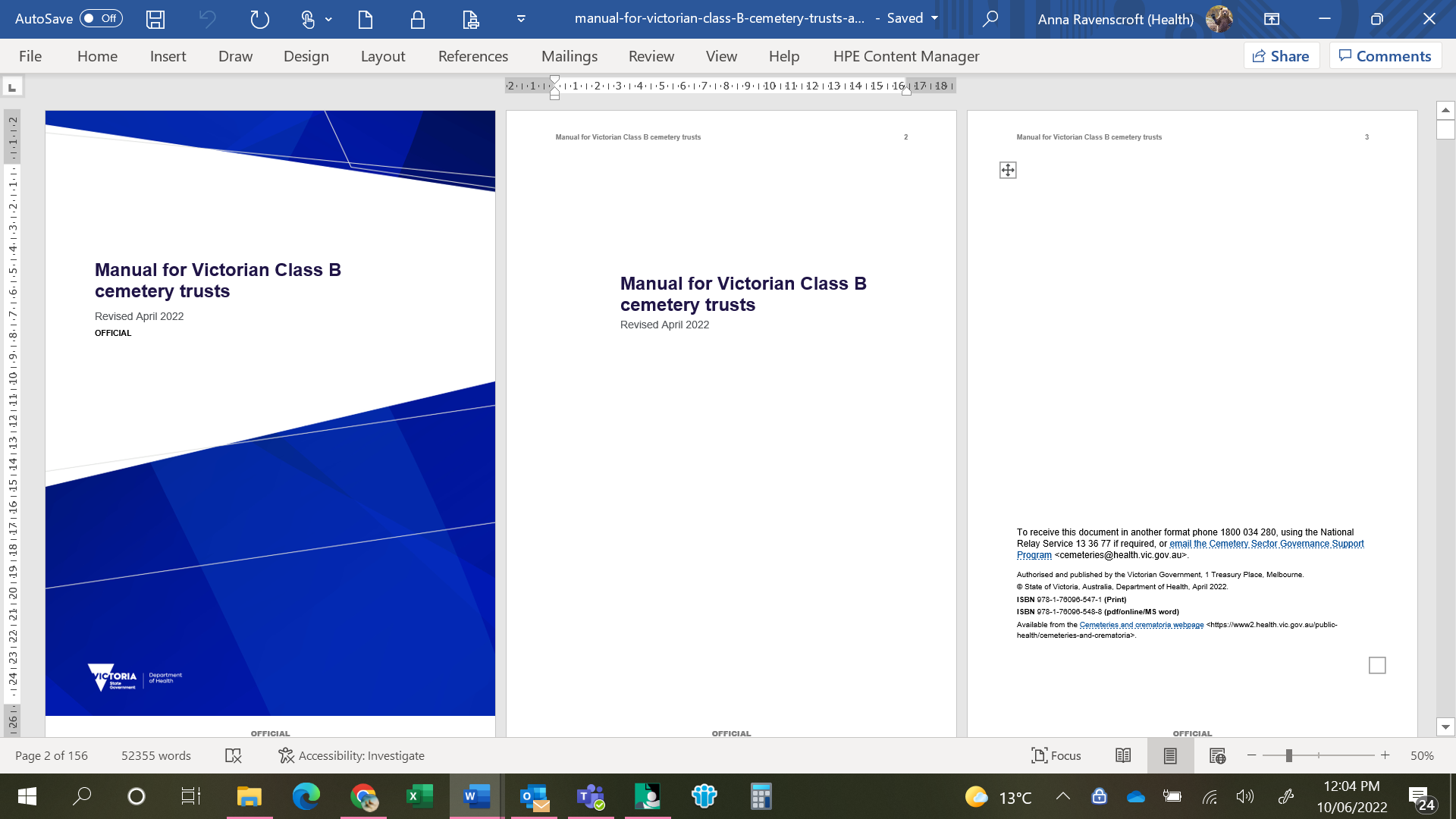 Manual for Victorian Class B cemetery trusts<https://www.health.vic.gov.au/publications/manual-for-victorian-class-b-cemetery-trusts>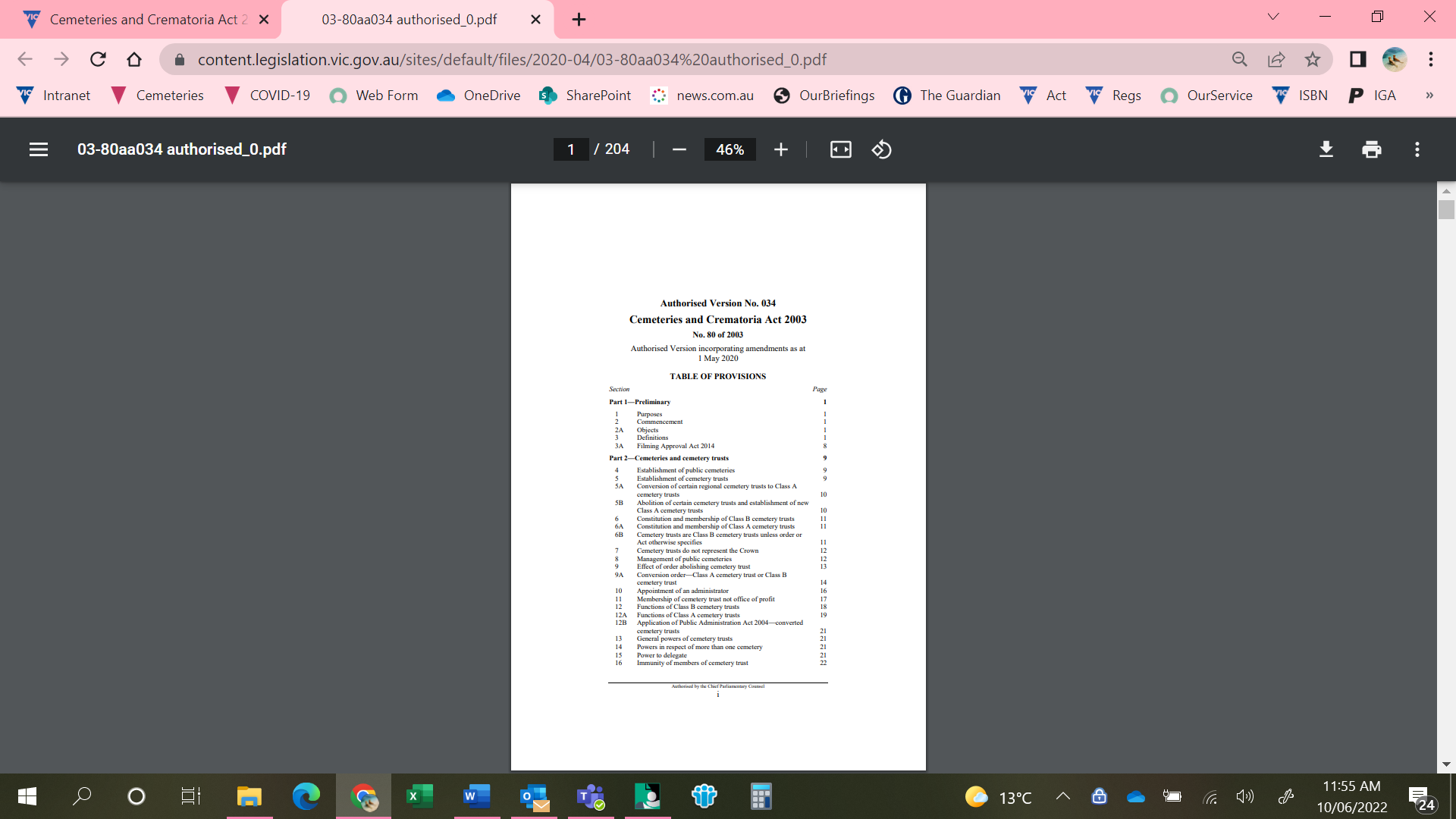 Cemeteries and Crematoria Act 2003<https://www.legislation.vic.gov.au/in-force/acts/cemeteries-and-crematoria-act-2003>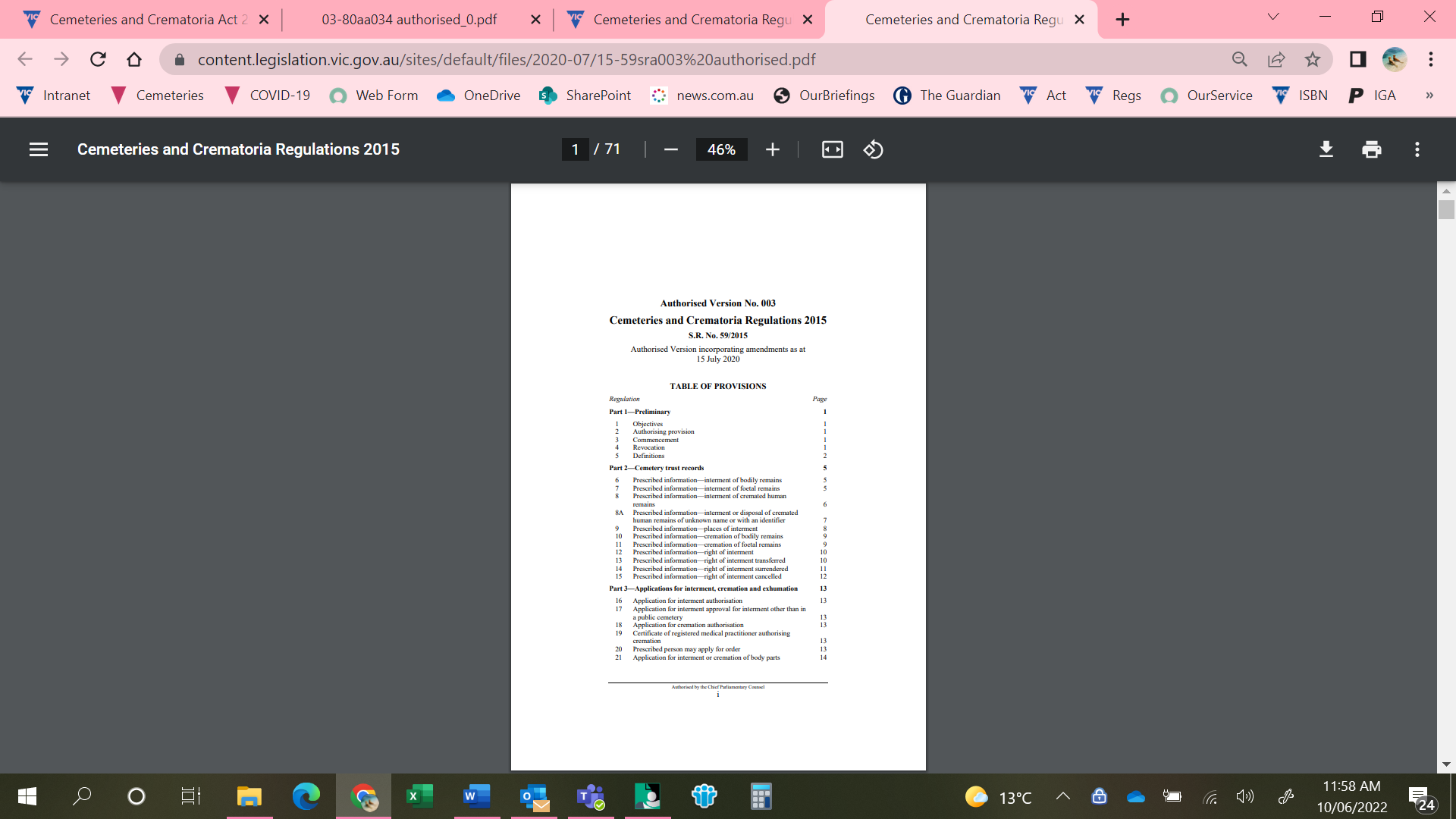 Cemeteries and Crematoria Regulations 2015<https://www.legislation.vic.gov.au/in-force/statutory-rules/cemeteries-and-crematoria-regulations-2015>Right of interment feeFee for the purchase of a right of interment. The right of interment may be purchased when arranging an interment (at need) or purchased in advance (pre-need). This fee is paid once and the holder of the right of interment is recorded at the time of purchase.Interment services feeFee for the interment of remains in a place of interment, for example the burial of bodily remains in a grave, or placement of cremated remains in a niche wall. This fee is paid for each interment. It is common for interment service fees to be the amount charged by the contractor/gravedigger plus a percentage kept by the trust.Some trusts have separate fees for first, second and subsequent interments, oversized graves, interments outside of standard hours, and the removal of stone ledgers.Memorial permit feeFee for providing a permit to establish or alter a memorial, or fee for the trust to affix plaques or install other types of memorials. This fee is paid with each application to establish, install or alter a memorial.Memorialisation feeFee for the supply of a memorial. Not all trusts offer this.Interment administrationSome trusts have a separate fee for ‘interment administration’ if their interment service fee does not recover the cost of paperwork or arranging the gravedigger.OtherSome trusts will have separate fees for services such as re-issuing a certificate, conducting a record search, or the hire of equipment.